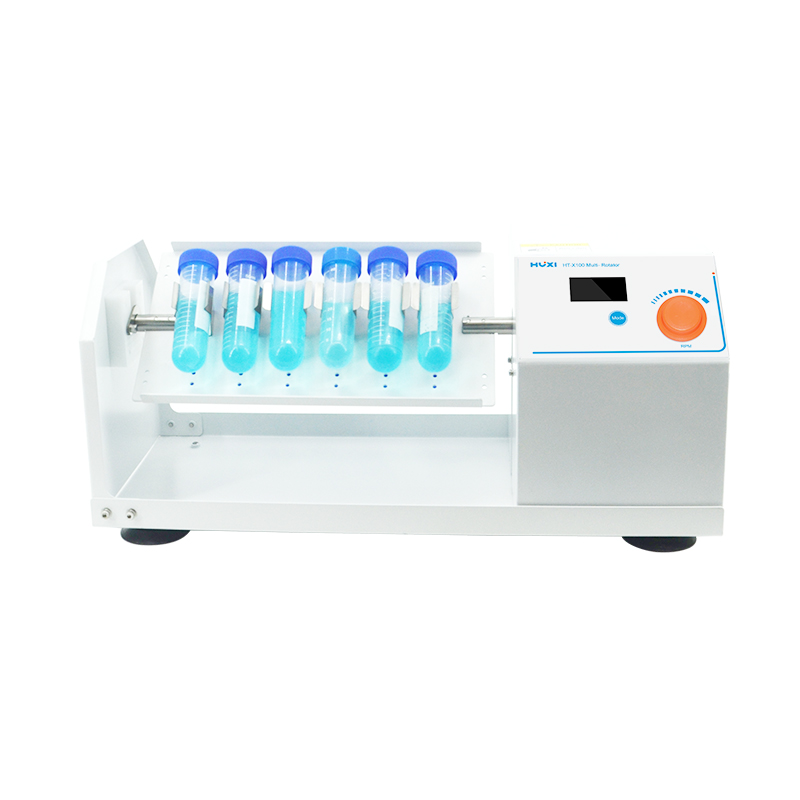 1、产品应用旋转混匀仪采用直流电机和微电脑控制技术。独特的旋钮操作模式简单易用，通过更换不同的托盘，能够对各类常用试管，进行混匀。适用于生物工艺学，微生物学和医学分析等领域。2、产品特点LCD实时显示定时时间及转速值；旋钮操作模式，简单易用；1min-9999min范围内任意设定时间，运行结束后自动发出提示音；多种托盘可选，用途广泛；直流电机驱动，速度精确、免保养。3、技术参数可选配件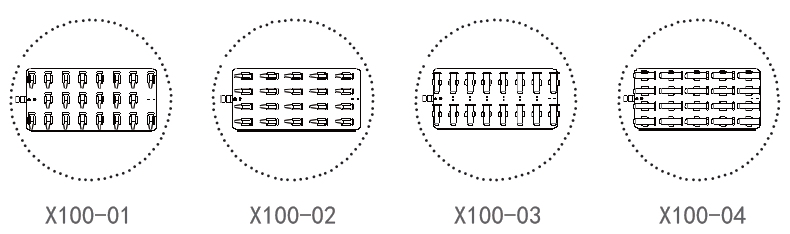 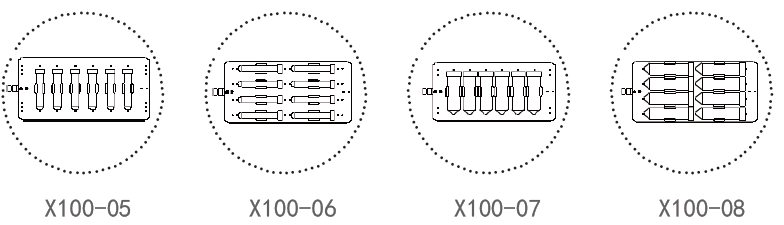 装箱清单产品型号HT-X100产品货号1001008002转速rpm5-200转速显示LCD时间设置min1-9999旋转倒计时设置s1-300最大载重6kg输入功率25w电源AC100~240v 50/60HZ仪器尺寸485*200*220mm包装尺寸565*280*300允许环境温度℃5~40允许环境湿度%80%重量kg7.0电机保护显示故障，自动停止安全保护显示故障，自动停止托盘型号托盘容量X100--01双面可垂直安装44个1.5ml或2.0ml离心管X100--02双面可水平安装40个1.5ml或2.0ml离心管X100--03双面可垂直安装32个5ml离心管X100--04双面可水平安装40个5ml离心管X100--05双面可垂直安装12个10ml或15ml离心管X100--06双面可水平安装16个10ml或15ml离心管X100--07双面可垂直安装12个50ml离心管X100--08双面可水平安装16个50ml离心管名称数量主机1台托盘1个电源线1根合格证（含保修卡）1份说明书1份